ข้อมูลภูมิปัญญาท้องถิ่นของตำบลตาเนาะแมเราะ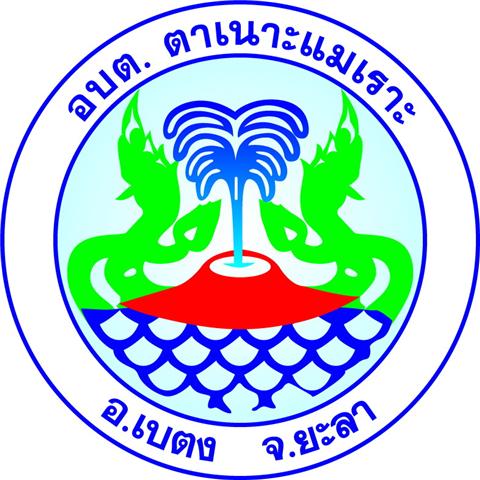 องค์การบริหารส่วนตำบลตาเนาะแมเราะอำเภอเบตงจังหวัดยะลาข้อมูลภูมิปัญญาท้องถิ่นสภาพทั่วไปและข้อมูลพื้นฐานขององค์การบริหารส่วนตำบลตาเนาะแมเราะ1. สภาพทั่วไป          ตำบลตาเนาะแมเราะ เป็นตำบลดั้งเดิมที่มีมานานแล้ว มีตำนานเล่ากันมาหลายชั่วอายุคนว่าเดิมสภาพพื้นที่แถบนี้ เป็น ดินที่มีสีแดง การเรียกชื่อตำบลนี้เรียกตามลักษณะของ ดินที่เป็นสีแดง ซึ่งตรงกับภาษามลายูว่า “ตาเนาะแมเราะ” สำหรับผู้ที่ตั้งชื่อนี้ไม่ปรากฏในประวัติ แต่มีการสันนิฐานว่า คงจะเป็น หะยี ซึ่งเป็นตำแหน่งการเรียกชื่อ ไม่ปรากฏในประวัติ แต่มีการสันนิฐานว่าคงจะเป็นตำแหน่งเรียกชื่อของคนไทยมุสลิม ตั้งแต่นั้นมาได้มีการเรียกชื่อตำบลว่า “ตาเนาะแมเราะ” จนตราบทุกวันนี้ การเรียกชื่อหมู่บ้านก็มีการเรียกชื่อต่าง ๆ กันตามหลักกิโลเมตรบ้าง ตามสิ่งที่มีอยุ่ตามธรรมชาติบ้าง	ชุมชนดั้งเดิมอาจแบ่งออกได้เป็น 3 กลุ่ม คือ ชุมชนที่อาศัยอยู่ดั้งเดิมซึ่งส่วนใหญ่จะเป็นคนไทยมุสลิม อีกกลุ่มหนึ่งเป็นคนจีนมาจากเมืองจีนแผ่นดินใหญ่ อีกกลุ่มเป็นไทยพุทธซึ่งมีอยู่แต่ดั้งเดิมและมาจากต่างจังหวัดตามทั่วไปประเทศ   		ตำบลตาเนาะแมเราะเป็นหนึ่งในห้าตำบลของอำเภอเบตง ได้รับการยกฐานะเป็นองค์การบริหารส่วนตำบลตาเนาะแมเราะ   ตามพระราชบัญญัติสภาตำบลและองค์การบริหารส่วนตำบล พุทธศักราช  2538    ตามกระทรวงมหาดไทยประกาศในราชกิจจานุเบกษา เล่มที่ 112 ตอนพิเศษ ลงวันที่  2 มีนาคม 2538 โดยมี  นายสมศักดิ์  ชาญวิรวงค์  กำนันตำบลตาเนาะแมเราะ ดำรงตำแหน่งประธานกรรมการบริหารส่วนตำบลคนแรก ปัจจุบันมีนายวิรัต แซ่ตัน ดำรงตำแหน่งนายกองค์การบริหารส่วนตำบล	   1.1 ที่ตั้ง          องค์การบริหารส่วนตำบลตาเนาะแมเราะ อยู่ห่างจากที่ว่าการอำเภอเบตงไปทางทิศเหนือ ตามถนนทางหลวงแผ่นดิน หมายเลข 410 ถนนยะลา- เบตง ประมาณ  เนื้อที่ประมาณ  192.23 ตารางกิโลเมตร  หรือประมาณ  120,147.75  ไร่ มีอาณาเขต ติดต่อกับตำบลต่างๆ ดังนี้         ทิศเหนือ           ติดต่อกับตำบลอัยเยอร์เวง         อำเภอเบตง        ทิศใต้              ติดต่อกับตำบลเบตง                อำเภอเบตง        ทิศตะวันออก     ติดต่อกับตำบลยะรม                อำเภอเบตง        ทิศตะวันตก       ติดต่อกับ รัฐเปรัค                   ประเทศมาเลเซีย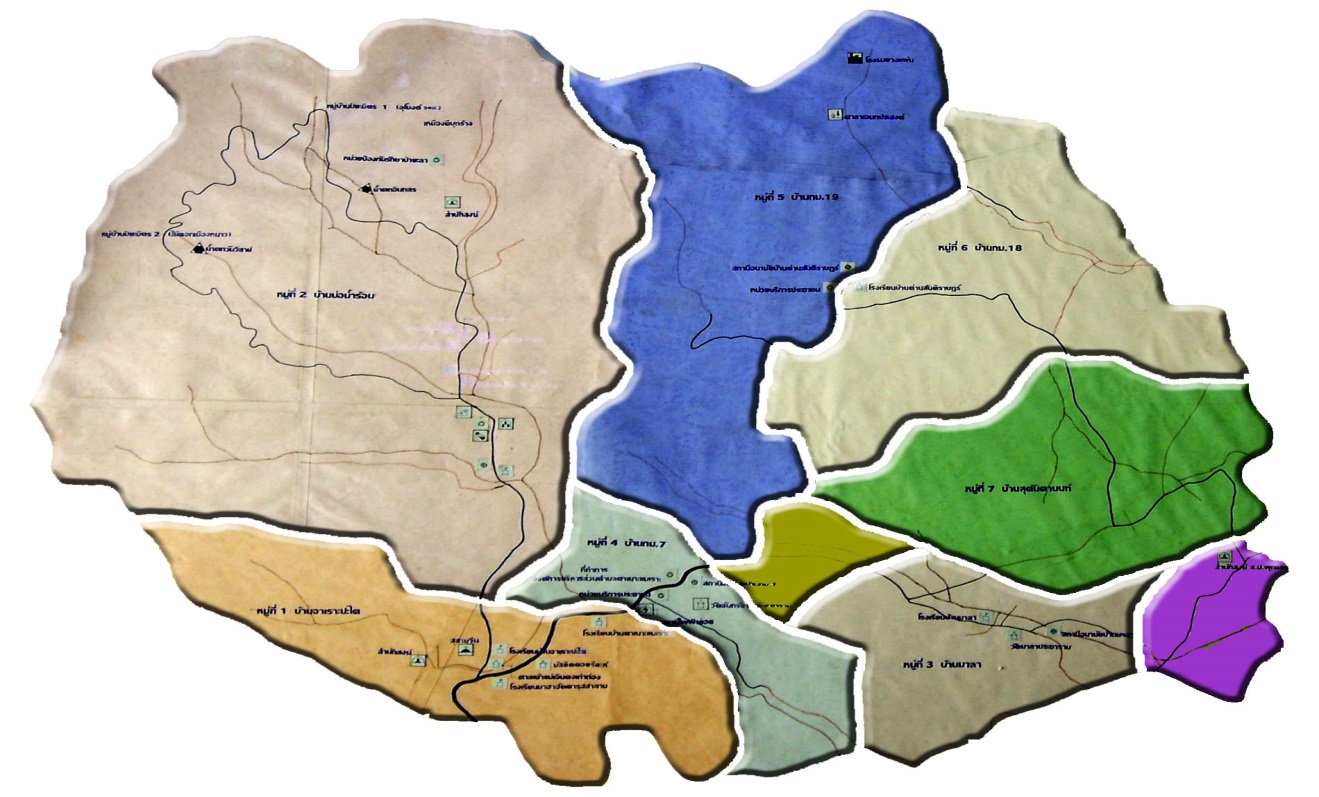 แบบสรุปภูมิปัญญาชาวบ้าน
ตำบลตาเนาะแมเราะ อำเภอเบตง จังหวัดยะลา
 				                         ผู้รับรองข้อมูล 		 				(นายอภัย  ไชยชาญ)
   				   รองนายกองค์การบริหารส่วนตำบล ปฏิบัติหน้าที่
 				     นายกองค์การบริหารส่วนตำบลตาเนาะแมเราะ                   ข้อมูลภูมิปัญญาท้องถิ่นของตำบลตาเนาะแมเราะ 1.ด้านอุตสาหกรรมและหัตถกรรม 					ตะกร้าลวกไข่เจ้าของเรื่อง  นางสาวเตือนใจ  แสงส่อง ที่อยู่ 56/37 หมู่ที่ 2 ต.ตาเนาะแมเราะ อ.เบตง 
จ.ยะลา 	
ผลงาน  ตะกร้าลวกไข่  ใช่ใส่ไข่แล้วนำไปลวกในบ่อ สำหรับลวกไข่ ที่บ่อน้ำพุร้อน หมู่ที่ 2 
ต.ตาเนาะแมเราะ  อ.เบตง  จ.ยะลา  ไม้ไผ่สามารถย่อยสลายได้  และมีกลิ่นหอมจากไม้ไผ่ ทำให้ไข่น่ารับประทานยิ่งขึ้น โดยใช้ไม้ไผ่เบตง ที่มีกลิ่นหอม  นำส่งขายในเมืองเบตง และจังหวัดใกล้เคียง 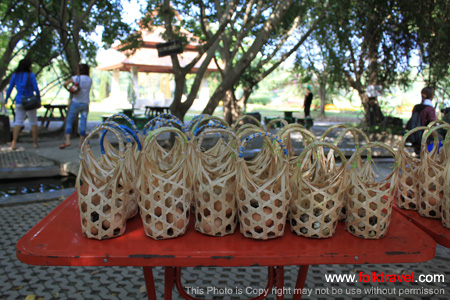  					สกรีนเสื้อบ่อน้ำร้อนเจ้าของเรื่อง นายวรวุทธ วงศกรทอง  ที่อยู่ 56/30 หมู่ที่ 2 ต.ตาเนาะแมเราะ อ.เบตง จ.ยะลาผลงาน สกรีนเสื้อลายเบตง เป็นการคิดค้นลายที่เป็นเอกลักษณ์ของเบตง ใช้สีสกรีนจากเปลือกไม้เสื้อตัดเย็บเอง ย้อมเอง ส่งจำหน่ายในอำเภอและจังหวัดใกล้เคียง รวมถึงประเทศมาเลเซีย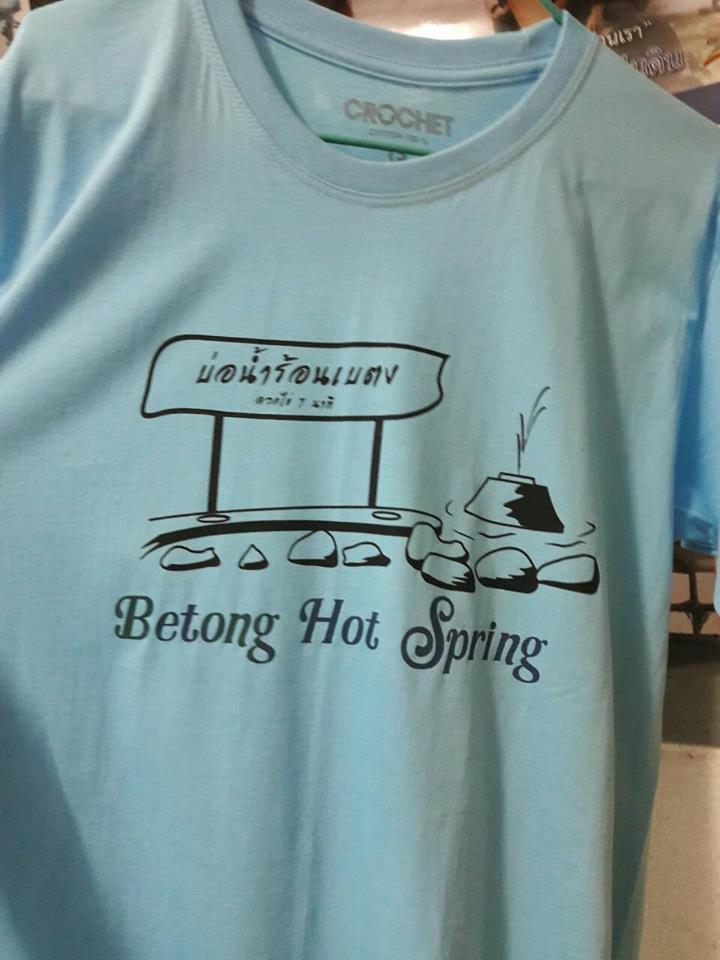 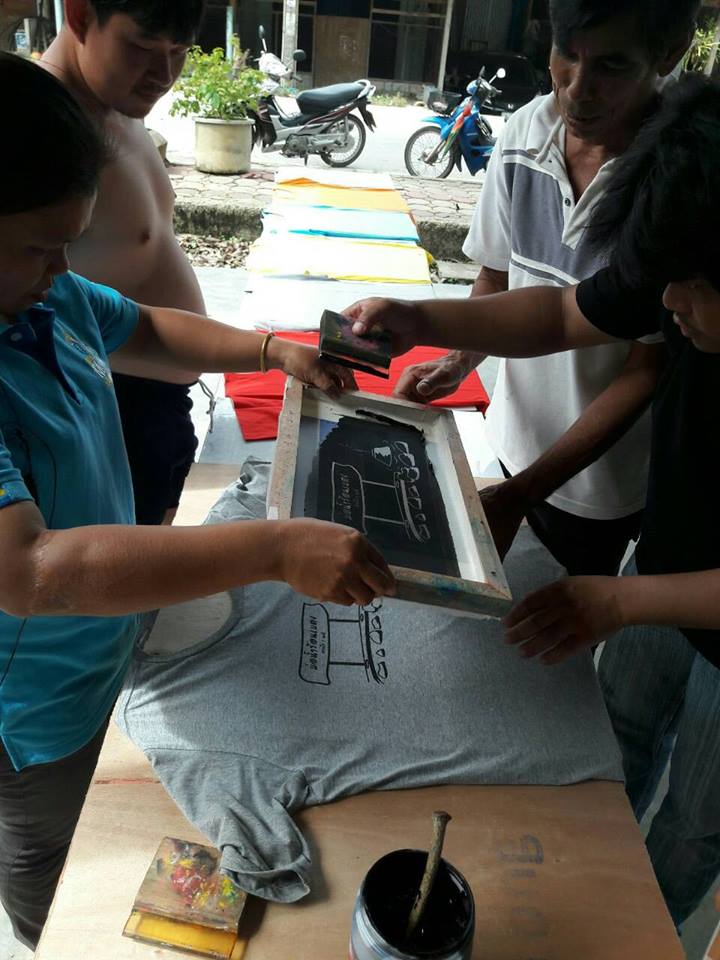 2.ด้านการแพทย์ไทยลูกปะคบสมุนไพรเจ้าของเรื่อง   นางวีณา  ชุมทอง  ที่อยู่ 8 หมูที่ 3 บ้านมาลา ต.ตาเนาะแมเราะ อ.เบตง จ.ยะลา ผลงาน   ลูกปะคบสมุนไพร ใช้สำหรับปะคบในการนวดแผนโบราณ เป็นการใช้สมุนไพร เช่น
ใบมะกรูด  สาระแหน่ ตะไคร้หอม ขมิ้น  ขิง  เป็นต้น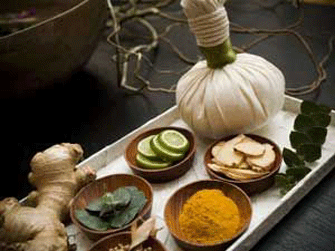  						สมุนไพรจีน	เจ้าของเรื่อง	นายเสิ่นตุง  แซ่เสิ่น	ที่อยู่ 251/2 	หมู่ที่ 2 ต.ตาเนาะแมเราะ อ.เบตง  จ.ยะลา 	

ผลงาน	  สมุนไพรจีน	มีสรรพคุณเป็นยารักษาโรคและบำรุงร่างกาย  เป็นการนำรากไม้มาหั่นเป็นชิ้นเล็กๆแล้วตากแห้ง แยกจำแนกตามสรรพคุณ	ใช้แบบดองยาหรือต้มน้ำกินแยกตามชนิด และมีแบบลูกกลอนและแบบผงสำหรับชง อีกด้วย	
สรรพคุณ  ยาบำรุง แก้ปวดเมื่อย  โรคต่างๆ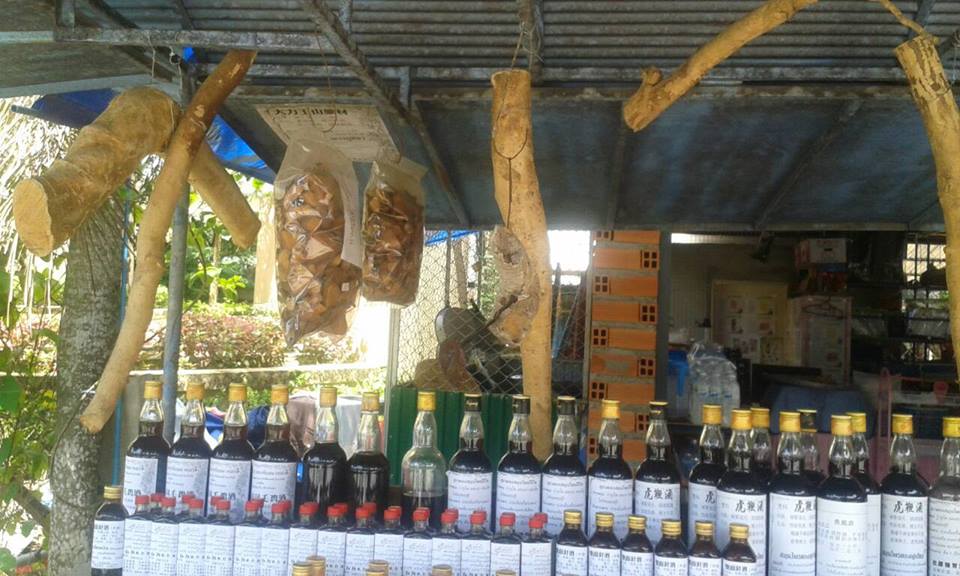 3.ด้านเกษตรกรรมเครื่องเก็บมะละกอเจ้าของเรื่อง   นายประยุทธ  อติชนะกุล  ที่อยู่ 51 หมู่ที่ 7 ต.ตาเนาะแมเราะ  อ.เบตง จ.ยะลาผลงาน  เครื่องเก็บมะละกอ ป้องกันการบอบช้ำเป็นอย่างดี ทำให้ได้รับประทานมะละกอได้อย่างอร่อย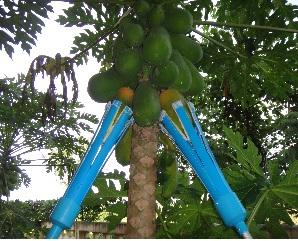 เครื่องเก็บมังคุดเจ้าของเรื่อง   นายประยุทธ  อติชนะกุล  ที่อยู่ 51 หมู่ที่ 7 ต.ตาเนาะแมเราะ  อ.เบตง จ.ยะลาผลงาน  เครื่องเก็บมังคุด  ป้องกันการบอบช้ำเป็นอย่างดี หากตกพื้นผลจะแข็ง ไม่สามารถรับประทานได้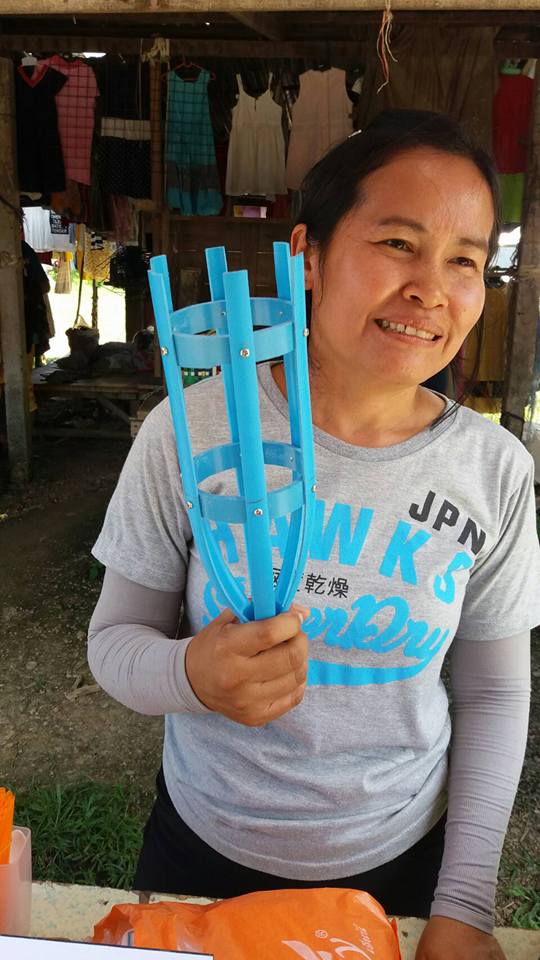 รางน้ำไม้ไผ่เจ้าของเรื่อง   นายเทวินทร์  พิทักษ์ไชยวงศ์  ที่อยู่ 21 หมู่ที่ 7 ต.ตาเนาะแมเราะ อ.เบตง 
จ.ยะลาผลงาน   รางน้ำไม้ไผ่ นำไผ่เบตงมาผ่าครึ่ง แล้ววางเรียงกันให้น้ำไหลผ่าน  อายุการใช้งาน 3 ปี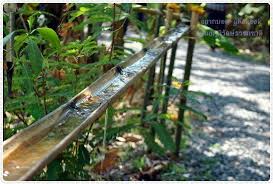 เครื่องห่อมะม่วงเจ้าของเรื่อง  นายสายัณย์  บุญสุข  ที่อยู่ 40 หมู่ที่ 7 ต.ตาเนาะแมเราะ  อ.เบตง  จ.ยะลาผลงาน  เครื่องห่อมะม่วง ป้องกันมดแดงและสะดวก ไม่ต้องปีนต้นเพื่อห่อ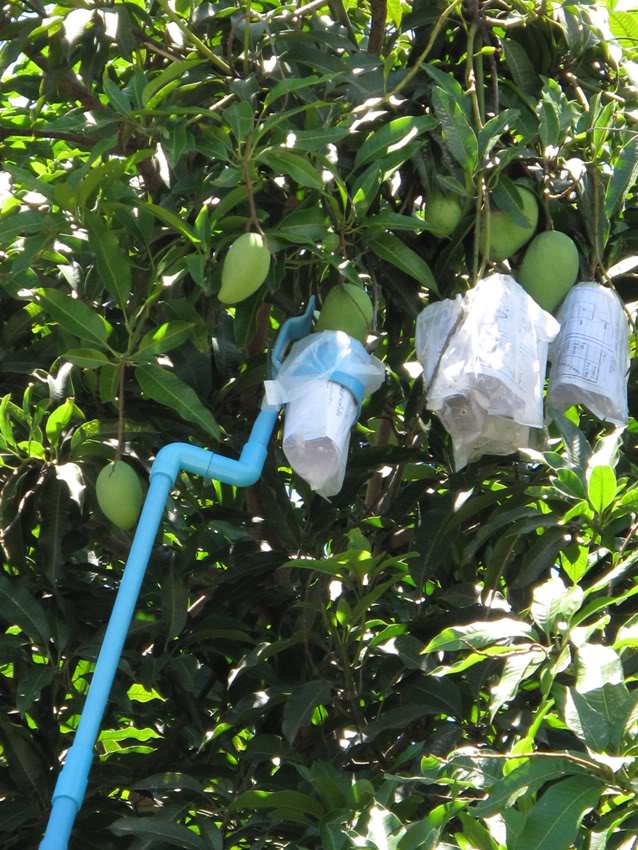 เครื่องเก็บมะนาวเจ้าของเรื่อง  นายประเวศน์  ศรีวรวงศ์  ที่อยู่ 32 หมู่ที่ 7  ต.ตาเนาะแมเราะ  อ.เบตง  จ.ยะลาผลงาน  เครื่องเก็บมะนาว  ป้องกันลูกร่าง  และไม่ต้องปีนต้นเก็บ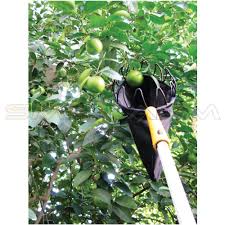 เครื่องเก็บลองกองเจ้าของเรื่อง  นายประเวศน์  ศรีวรวงศ์  ที่อยู่ 32 หมู่ที่ 7  ต.ตาเนาะแมเราะ  อ.เบตง  จ.ยะลาผลงาน  เครื่องเก็บลองกอง  ป้องกันลูกร่าง เก็บได้เป็นช่อ และไม่ต้องปีนต้นเก็บ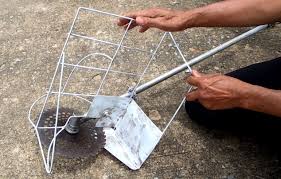 4.ด้านศิลปกรรม	
 					การติด ต่อ วัสดุธรรมชาติเจ้าของเรื่อง  นายยูโซ๊ะ  การี   โรงเรียนไทยรัฐวิทยา 94 บ้านบ่อน้ำร้อน ต.ตาเนาะแมเราะ  
อ.เบตง  จ.ยะลาผลงาน  การติด ต่อ วัสดุธรรมชาติ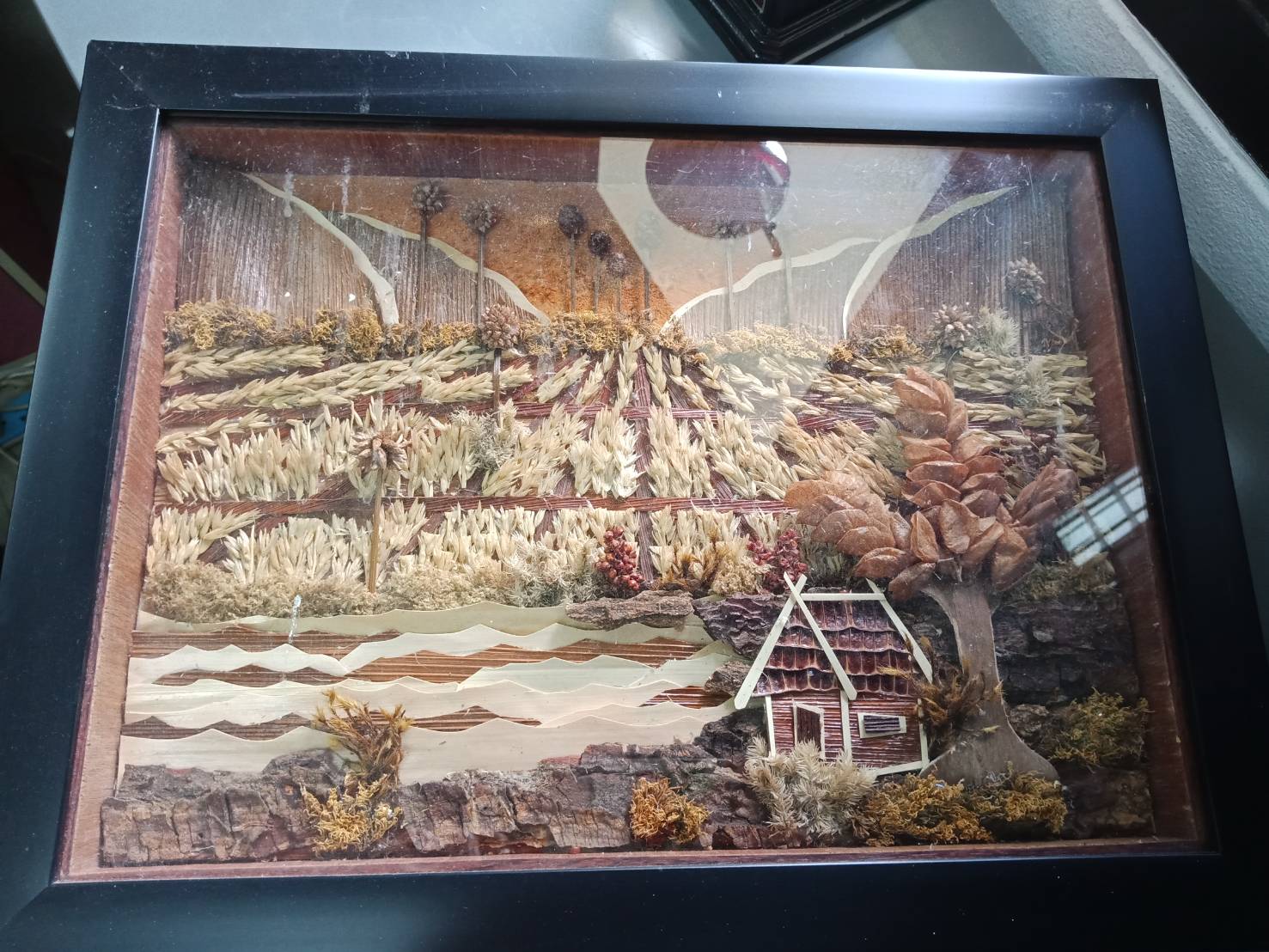  				             ดอกไม้ใบยางเจ้าของเรื่อง  นางนริสา ณ ปัตตานี   โรงเรียนบ้านตาเนาะแมเราะ ต.ตาเนาะแมเราะ อ.เบตง  
จ.ยะลาผลงาน  ดอกไม้ใบยาง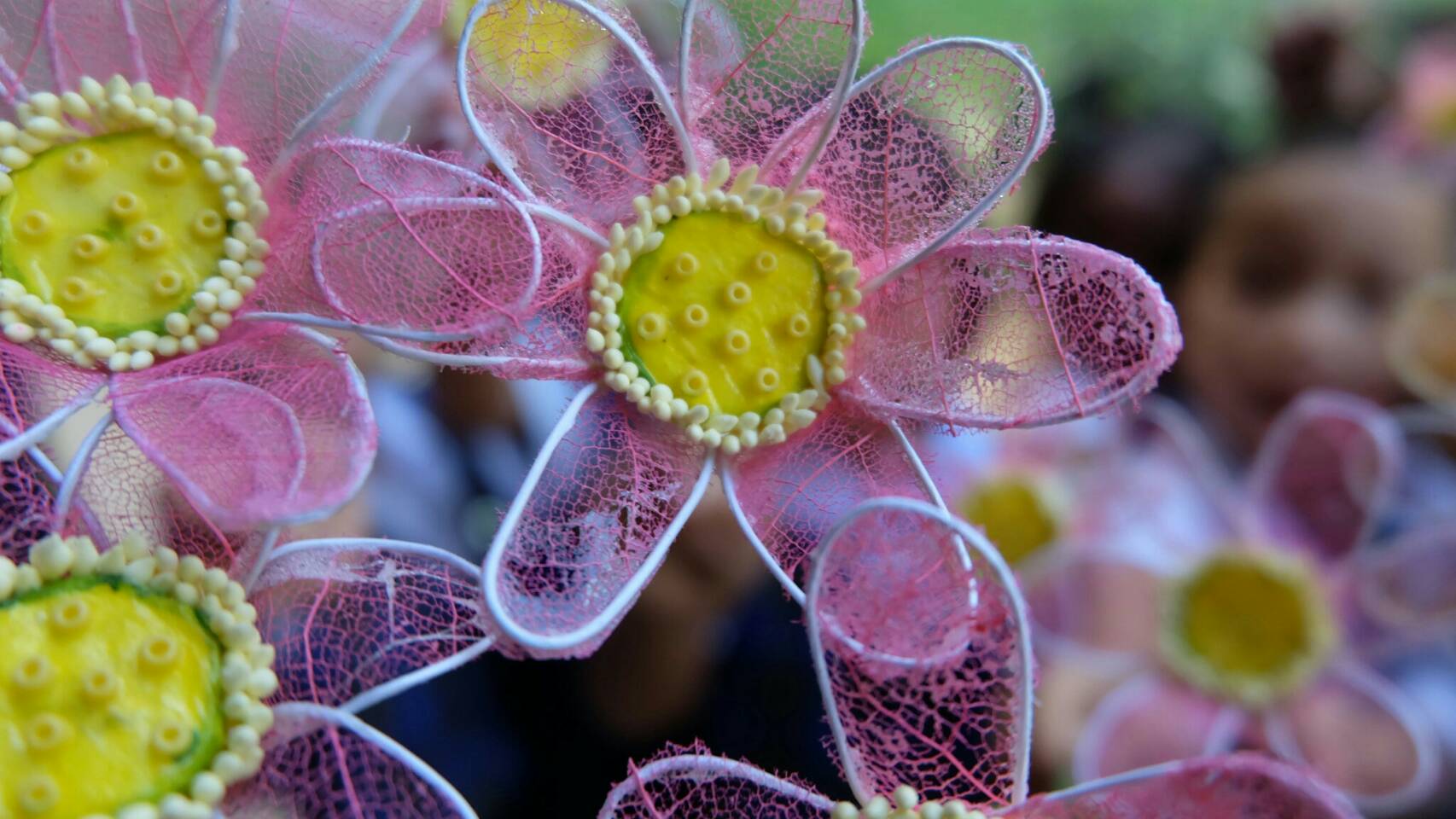 5.ด้านการจัดการทรัพยาธรรมชาติและสิ่งแวดล้อม
 					อุโมงค์ปิยะมิตร เบตงเจ้าของเรื่อง  นายสิวพงษ์  พิทักษ์ทักษิณ ต.ตาเนาะแมเราะ  อ.เบตง  จ.ยะลาผลงาน  อุโมงค์ปิยะมิตร เบตง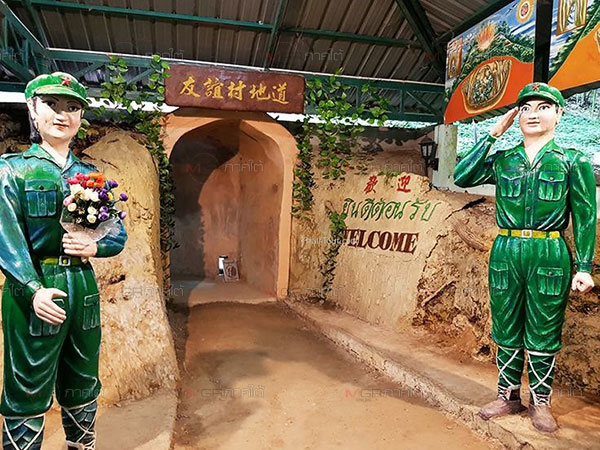 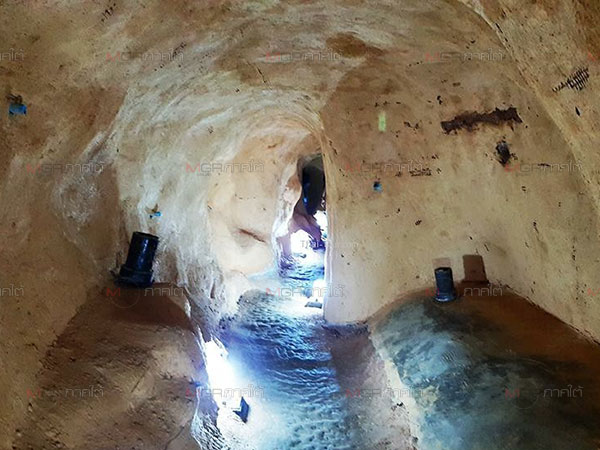 6.ด้านอื่นๆเครื่องหั่นทุเรียนเจ้าของเรื่อง  นายหลั่นซาน  แซ่จง  ที่อยู่ 251 หมู่ที่ 2 ต.ตาเนาะแมเราะ อ.เบต จ.ยะลาผลงาน   เครื่องหั่นทุเรียน  ใช้สำหรับหั่นทุเรียนเพื่อนำไปทอด เป็นผลผลิตจากทุเรียนดิบ นำมาทอดพื่อวางจำหน่ายในอำเภอและจังหวัดใกล้เคียง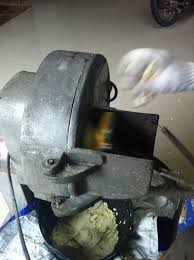 เครื่องปอกทุเรียนเจ้าของเรื่อง  นายหลั่นซาน  แซ่จง  ที่อยู่ 251 หมู่ที่ 2 ต.ตาเนาะแมเราะ อ.เบต จ.ยะลาผลงาน   เครื่องปอกทุเรียน  ใช้สำหรับปอกทุเรียนพร้อมรับประทาน เนื่องจากทุเรียนมีหนามและปอกยาก เครื่องนี่สามารถทุ่นแรงและไม่รับบาดเจ็บจากการปอก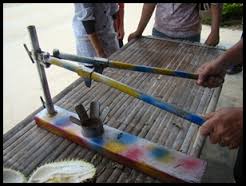 ลำดับที่ภูมิปัญญาชาวบ้านผู้คิดค้นหมู่ที่ผู้ให้ข้อมูลหมายเหตุ1ตะกร้าลวกไข่น.ส.เตือนใจ แสงส่อง2นายประเสริฐ นวลเจริญผู้ใหญ่บ้าน หมู่ที่ 22สมุนไพรจีนนายเสิ่นตุง     แซ่เสิ่น2นายประเสริฐ นวลเจริญผู้ใหญ่บ้าน หมู่ที่ 23สกรีนเสื้อนายวรวุทธ     วงศกรทอง2นายประเสริฐ นวลเจริญผู้ใหญ่บ้าน หมู่ที่ 24ที่หั่นทุเรียนนายหลั่นซาน   แซ่ตุง2นายประเสริฐ นวลเจริญผู้ใหญ่บ้าน หมู่ที่ 25เครื่องปอกทุเรียนนายหลั่นซาน   แซ่ตุง2นายประเสริฐ นวลเจริญผู้ใหญ่บ้าน หมู่ที่ 26ลูกปะคบสมุนไพรนางวีณา        ชุมทอง3นายอภัย  ไชยชาญรองนายก อบต.7ที่เก็บมะละกอนายประยุทธ   อติชนะกุล7นายประเวศ ศรีวรวงศ์ผู้ช่วยผู้ใหญ่บ้าน ม.78ที่เก็บมังคุดนายประยุทธ   อติชนะกุล7นายประเวศ ศรีวรวงศ์ผู้ช่วยผู้ใหญ่บ้าน ม.79รางน้ำไม้ไผ่นายเทวินทร์    พิทักษ์ไชยวงศ์7นายประเวศ ศรีวรวงศ์ผู้ช่วยผู้ใหญ่บ้าน ม.710ที่ห่อมะม่วงนายสายัณย์     บุญสุข7นายประเวศ ศรีวรวงศ์ผู้ช่วยผู้ใหญ่บ้าน ม.711ที่เก็บมะนาวนายประเวศน์   ศรีวรวงศ์7นายประเวศ ศรีวรวงศ์ผู้ช่วยผู้ใหญ่บ้าน ม.712ที่เก็บลองกองนายประเวศน์   ศรีวรวงศ์7นายประเวศ ศรีวรวงศ์ผู้ช่วยผู้ใหญ่บ้าน ม.713อุโมงค์ปิยะมิตร เบตงนายวิวพงษื  พิทักษ์ทักษิณ2นายประเสริฐ นวลเจริญผู้ใหญ่บ้าน หมู่ที่ 214ดอกไม้ใบยางนางนริสรา ณ ปัตตานี4นางสาวนิษฐิเนตร  เทพเกื้อผอ.รร.บ้านตาเนาะแมเราะ15ติด ต่อ วัสดุธรรมชาตินายยูโซ๊ะ  การี2นางพัชรี  จุลรอดผอ.รร.ไทยรัฐวิทยา 94